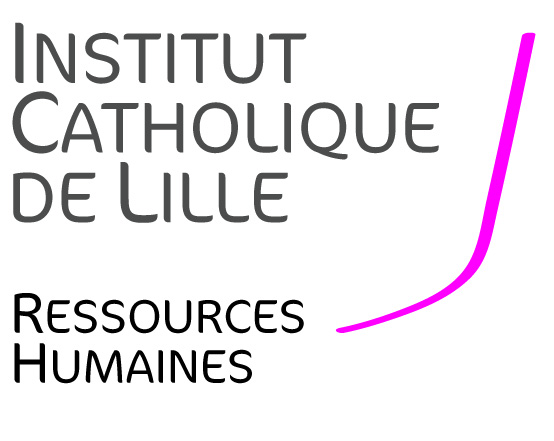 Full-time permanent contract (CDI), starting from April 2022IN THE FACULTY OF MANAGEMENT, ECONOMICS AND SCIENCES --------------------------------------ContextThe Faculty of Management, Economics and Sciences (FGES) of Lille Catholic University is hiring a full-time-permanent Lecturer/Senior Lecturer (CDI) in managerial accounting or audit starting from April, 2022.The FGES offers 7 Bachelor degree programs, 8 Master degree programmes as well as professional bachelor’s degrees in sciences, management, accounting and economics, and preparatory modules for admission into business schools. FGES welcomes 2,000 students each year. Student’s advice and support (e.g. through active teaching, student life, personal development and professionalization) and internationalization are a relevant part of University’s mission, which aims to educate professionals able to adapt, to innovate, to become active citizens and to be responsible for their actions. Teaching, research and consulting are also aimed at the diffusion of scientific culture and openness to socio-economic environment, which constitute a priority. FGES has a research unit of about 30 people dedicated to “Smart and sustainable cities” investigating the current challenges in a systemic way, through three main axes: entrepreneurship, digital/energy transition, and urban ecology. The Catholic University of Lille, with its 32,000 students, is a multidisciplinary university with five Faculties (Law, Humanities, Medicine, Management, Economics & Sciences, Theology), 20 Schools and Institutes, including medical and paramedical schools, social work, a Hospital Group, and overall around 50 research teams bringing together 650 researchers.The candidate must have a doctorate/PhD in management (managerial accounting, management control, management audit, financial control, internal control, IFRS, international financial reporting). He/she will teach in bachelor’s and master’s programmes in French and English. Teaching experience would be particularly appreciated. The candidate will take the academic responsibility of a master’s program in management control. He/she will be able to conduct his/her own research contributing to the development of the research unit of the Faculty. His/her publications in international scholarly journals will demonstrate a solid research experience (with a minimum of two publications in HCERES ranked journals over the past four years). Job description Teaching and academic related missions: Teaching: lectures and seminars in French and English. A very good knowledge of French and English is essential. Attending to teaching responsibilities such as written and oral exams, preparing teaching support and making it available for pedagogic resources repository.Supervising Master’s students’ dissertations and/or student projects.Teaching and academic related missions: Academic advisor for a master’s program. Recruiting students and professors of the program.Participating to the Faculty academic life.Meetings with representatives of the professionReview of program standards and trends in professionResearch: The ideal candidate will be required to develop collaborative (eventually interdisciplinary) research with the other members of the research unit. The ideal candidate will publish in national and international scientific journals, following the HCERES and of the CNRS criteria.Required skills and competenciesThe following skills and competencies are required: Ph.D. in management (management control, audit) Very good knowledge of French and EnglishCapacity to consider the environment and transforming it Ability to work in a multidisciplinary team.Availability, commitment, and responsibility.Good interpersonal skills.Application procedureThe candidate’s application will consist of the following elements:- A letter of motivation in French or in English, including a description of ongoing research projects,- A detailed CV comprising a list of publications with HCERES/FNEGE rankings, title, and date of the oral examination of the doctoral thesis,- Three most relevant publications (two of which must be HCERES publications in the last 4 years),- Contact information of two reference people willing to be contacted and provide recommendations.Applications must be addressed in the form of a SINGLE pdf file to the two following email addresses: carine.ledoux@univ-catholille.fr and fges.recrutement@univ-catholille.fr with reference RPCGAO2022. The deadline for submitting applications is February 28, 2022. Interviews will be held between in March 2022 (the exact date will be communicated at a later stage). For any additional information or questions related to your application, please send your query to fges.recrutement@univ-catholille.fr mentioning reference RPCGAO2022.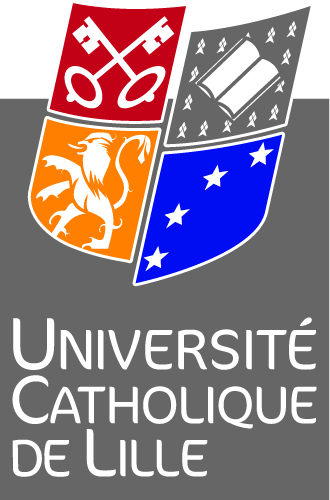 